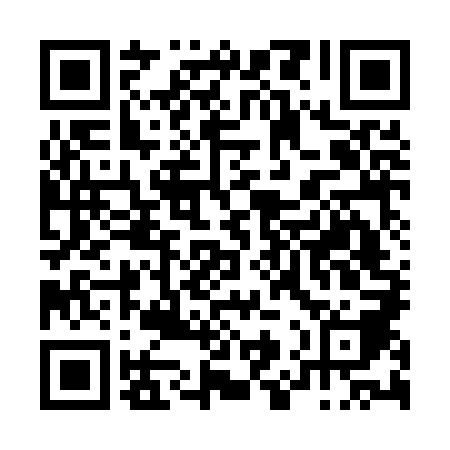 Ramadan times for Parchal, PortugalMon 11 Mar 2024 - Wed 10 Apr 2024High Latitude Method: Angle Based RulePrayer Calculation Method: Muslim World LeagueAsar Calculation Method: HanafiPrayer times provided by https://www.salahtimes.comDateDayFajrSuhurSunriseDhuhrAsrIftarMaghribIsha11Mon5:245:246:5012:444:546:386:387:5912Tue5:235:236:4912:444:556:396:398:0013Wed5:215:216:4712:434:566:406:408:0114Thu5:195:196:4612:434:566:416:418:0215Fri5:185:186:4512:434:576:426:428:0316Sat5:165:166:4312:434:586:436:438:0417Sun5:155:156:4212:424:596:446:448:0518Mon5:135:136:4012:424:596:446:448:0619Tue5:125:126:3912:425:006:456:458:0720Wed5:105:106:3712:415:016:466:468:0821Thu5:095:096:3612:415:016:476:478:0922Fri5:075:076:3412:415:026:486:488:1023Sat5:055:056:3312:405:026:496:498:1124Sun5:045:046:3112:405:036:506:508:1225Mon5:025:026:3012:405:046:516:518:1326Tue5:005:006:2812:405:046:526:528:1427Wed4:594:596:2712:395:056:536:538:1528Thu4:574:576:2512:395:056:536:538:1629Fri4:554:556:2412:395:066:546:548:1730Sat4:544:546:2212:385:076:556:558:1831Sun5:525:527:211:386:077:567:569:191Mon5:505:507:191:386:087:577:579:212Tue5:495:497:181:376:087:587:589:223Wed5:475:477:161:376:097:597:599:234Thu5:455:457:151:376:098:008:009:245Fri5:445:447:131:376:108:008:009:256Sat5:425:427:121:366:118:018:019:267Sun5:405:407:101:366:118:028:029:278Mon5:395:397:091:366:128:038:039:289Tue5:375:377:081:366:128:048:049:2910Wed5:355:357:061:356:138:058:059:30